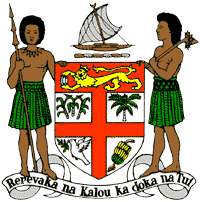 PERMANENT MISSION OF THE REPUBLIC OF FIJI TO THE UNITED NATIONSOFFICE AND OTHER INTERNATIONAL ORGANISATIONS AT GENEVA38TH SESSION OF THE UPR WORKING GROUP LATVIAFiji commends Latvia on its efforts to combat human trafficking and the amendments to its Labour Law on equal treatment for men and women in the workplace.Fiji offers the following recommendations:Ensure that women, children, persons with disabilities, minority groups, and local communities are meaningfully engaged in the development and implementation of climate change and disaster risk reduction frameworks. Consider progressive anti-discrimination law reforms to guarantee comprehensive protection against discrimination in accordance with international human rights law, norms, and standards. Consider progressive law reforms on gender-based violence, including in the areas of domestic violence.Consider progressive law reforms to ensure the full legal capacity of persons with disabilities through a decision-making regime that respects their autonomy, will and preferences.